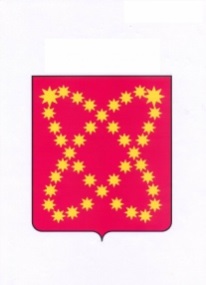 АДМИНИСТРАЦИЯМУНИЦИПАЛЬНОГО ОБРАЗОВАНИЯБИЛИБИНСКИЙ МУНИЦИПАЛЬНЫЙ РАЙОНЧУКОТСКОГО АВТОНОМНОГО ОКРУГАП О С Т А Н О В Л Е Н И Е В целях реализации прав граждан на общедоступное, бесплатное, качественное общее образование, регулирования порядка учета форм получения начального общего, основного общего, среднего общего образования, определённых родителями (законными представителями) обучающихся,  в соответствии с Федеральным законом от 29 декабря 2012 года № 273 «Об образовании в Российской Федерации», руководствуясь Уставом муниципального образования Билибинский муниципальный район, Администрация муниципального образования Билибинский муниципальный район         ПОСТАНОВЛЯЕТ:1. Утвердить Положение о порядке учета форм получения начального общего, основного общего, среднего общего образования, определённых родителями (законными представителями) обучающихся, проживающих на территории Билибинского муниципального района согласно приложению к настоящему постановлению.2.	Опубликовать настоящее постановление в Информационном вестнике Билибинского района и разместить на официальном сайте муниципального образования Билибинский муниципальный район.3.	Контроль за исполнением настоящего постановления возложить на заместителя Главы  Администрации  муниципального  образования  Билибинский муниципальный район – начальника Управления социальной политики Левашко Н.А.Глава Администрации                                                                                          А.А. Зобов                                  УТВЕРЖДЕНОПостановлением Администрации муниципального образования Билибинский муниципальный район
от                        2016 года    №    _____ПОЛОЖЕНИЕ о порядке учета форм получения начального общего, основного общего, среднего общего образования, определённых родителями (законными представителями) обучающихся, проживающих на территории Билибинского муниципального района 1. Общие положения1.1. Настоящее Положение о порядке учета   форм получения начального общего, основного общего, среднего общего образования, определённых родителями (законными представителями) обучающихся, проживающих на территории Билибинского муниципального района (далее – Положение) разработано на основании Федерального закона от 29 декабря 2012 года № 273-ФЗ «Об образовании в Российской Федерации». 1.2. Обучение в муниципальных общеобразовательных организациях Билибинского  муниципального района, осуществляющих образовательную деятельность (далее – общеобразовательные организации), осуществляется в очной, очно-заочной, заочной формах в общеобразовательных организациях, в форме семейного образования и самообразования вне общеобразовательных организаций, в сочетании различных форм получения образования и форм обучения. 1.3. Настоящее Положение регламентирует порядок учета форм получения начального общего, основного общего, среднего общего образования и обучения (далее – учет) в очной, очно-заочной, заочной формах в общеобразовательных организациях, в форме семейного образования и самообразования вне общеобразовательных организаций, в сочетании различных форм получения образования и форм обучения. Учету подлежат формы получения образования и обучения всех граждан в возрасте от шести  лет и шести месяцев до восемнадцати лет, проживающих на территории Билибинского муниципального района, и подлежащих обучению в общеобразовательных организациях (далее – учащиеся общеобразовательных организаций). 1.4. При выборе родителями (законными представителями) учащихся общеобразовательных организаций форм получения образования и обучения учитывается мнение несовершеннолетних учащихся общеобразовательных организаций, а также рекомендации психолого-медико-педагогической комиссии (при их наличии). 1.5. При выборе родителями (законными представителями) учащихся общеобразовательных организаций получения начального общего, основного общего, среднего общего образования в форме семейного образования они информируют об этом выборе Управление социальной политики Администрации   муниципального образования Билибинский муниципальный район    (далее – Управление). 1.6. Общеобразовательные организации ежегодно в период с 5 октября по 10 октября предоставляют в отдел образования Управления:- статистический отчет «Сведения об общеобразовательной организации, реализующей программы общего образования» (далее - форма  ОШ-1); - информацию о количественном составе учащихся, получающих начальное общее, основное общее, среднее общее образование в очной, очно-заочной, заочной формах в общеобразовательных организациях, в форме семейного образования и самообразования вне общеобразовательных организаций, в сочетании различных форм получения образования и форм обучения. Форма информации о количественном составе учащихся, получающих начальное общее, основное общее, среднее общее образование в очной, очно-заочной, заочной формах в общеобразовательных организациях, в форме семейного образования и самообразования вне общеобразовательных организаций, в сочетании различных форм получения образования и форм обучения, предоставляемая общеобразовательными организациями в отдел образования Управления  заполняется в соответствии с  приложением  1 к настоящему Положению. 1.7. Общеобразовательные организации в течение года предоставляют в отдел образования Управления уточненную информацию о формах получения образования и обучения согласно приложению   1 к настоящему Положению в случае решения родителями (законными представителями) изменить действующую форму получения образования и обучения. 1.8. В результате учета отдел образования Управления формирует информационную базу о количественном составе учащихся общеобразовательных организаций: - осваивающих программы начального общего, основного общего, среднего общего образования в очной, очно-заочной, заочной формах в общеобразовательных организациях; - осваивающих программы среднего общего образования в форме самообразования вне общеобразовательных организаций; - осваивающих программы начального общего, основного общего, среднего общего образования в форме семейного образования вне общеобразовательных организаций; - осваивающих программы начального общего, основного общего, среднего общего образования в сочетании различных форм получения образования и форм обучения. Форма информации о количественном составе учащихся, получающих начальное общее, основное общее, среднее общее образование в различных формах, представляемой в информационной базе отдела образования Управления, формируется в соответствии с  приложением  2   настоящего Положения. 1.9. Отдел образования Управления обеспечивает учет форм получения образования на основании сведений, предоставленных общеобразовательными организациями. Информация по учету подлежит сбору, передаче, хранению и использованию в порядке, обеспечивающем ее конфиденциальность в соответствии с требованиями действующего законодательства в части защиты персональных данных.2. Организация работы по учету очной, очно-заочной, заочной форм обучения в общеобразовательных организациях2.1. Специалист общеобразовательной организации составляет статистический отчет по форме ОШ-1, в которой указывает количество учащихся общеобразовательной организации, осваивающих программы начального общего, основного общего, среднего общего образования в очной, очно-заочной, заочной формах в общеобразовательной организации. 2.2. Специалист общеобразовательной организации предоставляет в     Управление  статистический отчет по форме   ОШ-1 в срок, предусмотренный п. 1.6 настоящего Положения. 2.3. Специалист Управления собирает информацию о количественном составе учащихся общеобразовательных организаций, осваивающих программы начального общего, основного общего, среднего общего образования в очной, очно-заочной, заочной формах в общеобразовательных организациях, предоставленную в виде статистического отчета по форме   ОШ-1 и формирует статистический отчет «Сведения об образовательных организациях, реализующих программы общего образования» (форма  РИК-76). 2.4. Специалист отдела образования Управления формирует информационную базу о количественном составе учащихся общеобразовательных организаций, осваивающих программы начального общего, основного общего, среднего общего образования в очной, очно-заочной, заочной формах в общеобразовательных организациях. 3. Организация работы по учету формы самообразования вне общеобразовательных организаций3.1. Специалист общеобразовательной организации принимает от родителей (законных представителей) уведомление о получении среднего общего образования в форме самообразования вне общеобразовательной организации. Примерная форма уведомления о получении среднего общего образования в форме самообразования вне общеобразовательной организации указана в приложении   3 к настоящему Положению. 3.2. Специалист общеобразовательной организации предоставляет в отдел образования Управления  информацию о количественном составе учащихся, осваивающих программы среднего общего образования в форме самообразования вне общеобразовательных организаций в срок, предусмотренный п. 1.6 настоящего Положения. 3.3. Специалист отдела образования Управления   формирует информационную базу о количественном составе учащихся, осваивающих программы среднего общего образования в форме самообразования вне общеобразовательных организаций.4. Организация работы по учету семейной формы образования вне общеобразовательных организаций и (или) в сочетании различных форм получения образования и форм обучения4.1. Специалист отдела образования Управления   принимает от родителей (законных представителей) уведомление о получении общего образования в форме семейного образования вне общеобразовательной организации и (или) в сочетании различных форм получения образования и форм обучения. Примерная форма уведомления о получении общего образования в форме семейного образования вне общеобразовательной организации, и (или) в сочетании различных форм получения образования и форм обучения указана в приложении  4 к настоящему Положению. 4.2. Специалист отдела образования Управления регистрирует уведомление в Журнале регистрации уведомлений о выборе получения начального общего, основного общего, среднего общего образования в форме семейного образования вне общеобразовательных организаций и (или) в сочетании различных форм получения образования и форм обучения указана в приложении  5 к настоящему Положению.4.3. Специалист отдела образования Управления  выдает заявителю расписку о получении уведомления о выборе формы получения образования и обучения. Примерная форма расписки о получении уведомления о выборе формы получения образования и обучения указана в приложении  6 к настоящему Положению. 4.4. Специалист отдела образования Управления формирует информационную базу о количественном составе учащихся, осваивающих программы начального общего, основного общего, среднего общего образования в форме семейного образования вне общеобразовательных организаций и (или) в сочетании различных форм получения образования и форм обучения.Приложение  1 к Положению о порядке учета форм получения начального общего, основного общего, среднего общего образования, определённых родителями (законными представителями) обучающихся, проживающих на территории Билибинского муниципального районаИнформация о количественном составе учащихся, получающих начальное общее, основное общее, среднее общее образование в очной, очно-заочной, заочной формах обучения в общеобразовательных организациях, в форме семейного образования и самообразования вне общеобразовательных организаций, в сочетании различных форм получения образования  и форм обучения      Приложение   2к Положению о порядке учета форм получения начального общего, основного общего, среднего общего образования, определённых родителями (законными представителями) обучающихся, проживающих на территории Билибинского муниципального районаИнформация отдела образования Управления  о количественном составе учащихся, получающих начальное общее, основное общее, среднее общее образование в различных формахПриложение  3к Положению о порядке учета форм получения начального общего, основного общего, среднего общего образования, определённых родителями (законными представителями) обучающихся, проживающих на территории Билибинского муниципального районаПримерная форма уведомления о выборе родителями (законными представителями) получения среднего общего образования в форме самообразования вне общеобразовательной организации Директору _______________________ _______________________________ наименование общеобразовательной организации ________________________________ Ф.И.О. директора общеобразовательной организации _______________________________ Ф.И.О. родителя (законного представителя) уведомление.        Я, ____________________________________________________________,                                             Ф.И.О. родителя (законного представителя) настоящим уведомляю о том, что мой ребенок __________________________ ______________________________________________________года рождения                                                                 Ф.И.О. ребенка, дата рождения ребенка будет получать среднее общее образование в форме самообразования вне общеобразовательных организаций с _________________ года.                                                                   число, месяц, год       Сведениями об общеобразовательных организациях Билибинского муниципального района, в которых предусмотрена возможность прохождения ребенком промежуточной и (или) государственной итоговой аттестации, располагаю.      Общеобразовательная организация, в которой мой ребенок будет проходить промежуточную аттестацию/государственную итоговую аттестацию:                                                нужное подчеркнуть ___________________________________________________________________                                   наименование общеобразовательной организации               Решение о получении среднего общего образования в форме самообразования вне общеобразовательной организации принято с учетом мнения моего ребенка – _______________________________________________________________________.                                                                Ф.И.О. ребенка Дата Подпись родителей (законных представителей) Подпись ребенка (при достижении им возраста 14 лет)          Приложение  4к Положению о порядке учета форм получения начального общего, основного общего, среднего общего образования, определённых родителями (законными представителями) обучающихся, проживающих на территории Билибинского муниципального районаПримерная форма уведомления о выборе родителями (законными представителями) получения общего образования в форме семейного образования вне общеобразовательной организации                                                                        Заместителю Главы администрации –                                                 начальнику Управления                                                                         социальной политики Администрации                                                          муниципального образования                                                                      Билибинский муниципальный район                                                                           ________________________________   Ф.И.О. начальника Управления  _______________________________ Ф.И.О. родителя (законного представителя) Уведомление          Я, __________________________________________________________, Ф.И.О. родителя (законного представителя)настоящим уведомляю отдел образования  Управления социальной политики Администрации  муниципального образования Билибинский муниципальный район в том, что мой ребенок ________________________________________________________________________________________________________ года рождения Ф.И.О. ребенка, дата рождения ребенкабудет получать общее образование в форме семейного образования вне общеобразовательных организаций с _________________ года.                            				  число, месяц, год             Сведениями об общеобразовательных организациях Билибинского муниципального района, в которых предусмотрена возможность прохождения ребенком промежуточной и (или) государственной итоговой аттестации, располагаю.   Общеобразовательная организация, в которой мой ребенок будет проходить промежуточную аттестацию/государственную итоговую аттестацию:                                                  нужное подчеркнуть ___________________________________________________________________ наименование общеобразовательной организации              Решение о получении общего образования в форме семейного образования вне общеобразовательной организации принято с учетом мнения моего ребенка – ______________________________________________________________________. Ф.И.О. ребенкаДата Подпись родителей (законных представителей) Подпись ребенка (при достижении им возраста 14 лет)                                Приложение  5к Положению о порядке учета форм получения начального общего, основного общего, среднего общего образования, определённых родителями (законными представителями) обучающихся, проживающих на территории Билибинского муниципального районаПримерная форма уведомления о выборе родителями (законными представителями) получения общего образования в сочетании различных форм получения образования  и форм обучения      Заместителю Главы администрации –                                                 начальнику Управления                                                                         социальной политики Администрации                                                          муниципального образования                                                                      Билибинский муниципальный район                                                                           ________________________________   Ф.И.О. начальника Управления  _______________________________ Ф.И.О. родителя (законного представителя) Уведомление                Я, ____________________________________________________________, Ф.И.О. родителя (законного представителя)настоящим уведомляю отдел образования  Управления социальной политики Администрации  муниципального образования Билибинский муниципальный в том, что мой ребенок _______________________________________________________ года рождения Ф.И.О. ребенка, дата рождения ребенкабудет получать общее образование в сочетании различных форм образования и форм обучения  с _________________ года.                                   число, месяц, год              Сведениями об общеобразовательных организациях Билибинского муниципального района, в которых предусмотрена возможность прохождения ребенком промежуточной и (или) государственной итоговой аттестации, располагаю.   Общеобразовательная организация, в которой мой ребенок будет проходить промежуточную аттестацию/государственную итоговую аттестацию:                                                  нужное подчеркнуть ___________________________________________________________________ наименование общеобразовательной организации            Решение о получении общего образования в сочетании с формой семейного образования принято с учетом мнения моего ребенка – ______________________________________________________________________________________________. Ф.И.О. ребенкаДата Подпись родителей (законных представителей)Подпись ребенка (при достижении им возраста 14 лет)          Приложение  6к Положению о порядке учета форм получения начального общего, основного общего, среднего общего образования, определённых родителями (законными представителями) обучающихся, проживающих на территории Билибинского муниципального районаПримерная форма расписки о получении уведомления о выборе формы получения образования и обученияРасписка №__________            Расписка выдана _________________________________________________                    Ф.И.О. родителя (законного представителя)в том, что получено уведомление о выборе родителями (законными представителями) получения общего образования в семейной форме. Контактный телефон отдела образования ____________________________ Расписку выдал _________________________________        «___»_____ _____ года Ф.И.О. и подпись ответственного специалиста за прием документаРасписку получил ______________________________ «___»_____ _____ года Ф.И.О. и подпись родителя (законного представителя)от 14 октября 2016 года № 706г. БилибиноОб  утверждении Положения о порядке учета   форм получения начального общего, основного общего, среднего общего образования, определённых родителями (законными представителями) обучающихся, проживающих на территории Билибинского муниципального районаПодготовлено:Заместитель начальника Управления социальной политики – начальник отдела образованияН.Б. БорисоваСогласовано:Заместитель Главы Администрации – начальник Управления социальной политикиН.А. ЛевашкоЗаместитель руководителя Аппарата – начальник  отдела организационной и кадровой работы                                                               Е.В. ШабуроваЗаместитель руководителя Аппарата- начальник  правового отдела Н.А. Гончаров Первый заместитель Главы Администрации –руководитель Аппарата		И.А. КняжеваИ.А. КняжеваРазослано: дело, УСП,   отдел образования, образовательные Разослано: дело, УСП,   отдел образования, образовательные Разослано: дело, УСП,   отдел образования, образовательные № п/пНаименование общеобразовательной организации № п/пНаименование общеобразовательной организации ОчнаяОчно-заочнаяЗаочнаяСемейнаяСамообразованиеСочетание различных форм получения образования  и форм обучения№ п/пКоличество общеобразовательных организаций, предоставляющих начальное общее, основное общее, среднее общее образование в различных формах № п/пКоличество общеобразовательных организаций, предоставляющих начальное общее, основное общее, среднее общее образование в различных формах ОчнаяОчно-заочнаяЗаочнаяСемейнаяСамообразованиеСочетание различных форм получения образования  и форм обучения